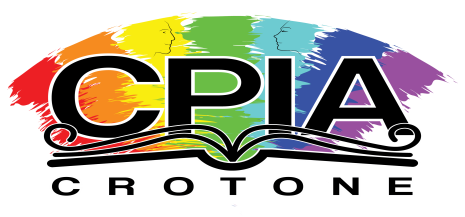 Centro Provinciale Istruzione AdultiSede associata: __________________				Anno Scolastico: __________DOSSIER PERSONALE DEL CORSISTACrediti formali(allegare eventuale documentazione)Crediti non formaliAttività lavorativa Altro/ Crediti InformaliEventuali annotazioni: ………………………………………………………………………………………………………………………………………………………………………………………………………………………………………………………………………………Per ciò che concerne il trattamento dei dati personali ci si atterrà alle disposizioni previste dal decreto Legislativo 30 giugno 2003, n° 196. Dichiarazione rilasciata ai sensi dell’art. 2 della Legge 4 gennaio 1968 come modificato dall’art. 3 comma 10 legge 15 maggio 1997 n° 127.Data  _____/_____/_________                                                                                               Firma del candidato__________________Firma del docente _______________________COGNOME E NOME: COGNOME E NOME: COGNOME E NOME: COGNOME E NOME: COGNOME E NOME: COGNOME E NOME: Cittadinanza:Cittadinanza:Cittadinanza:Nazione di nascita:Nazione di nascita:Data di nascita:in Italia da:Residente  in via:Residente  in via:Residente  in via:Residente  in via:Città:Domicilio (se differente da residenza)Domicilio (se differente da residenza)Domicilio (se differente da residenza)Domicilio (se differente da residenza)Domicilio (se differente da residenza)Domicilio (se differente da residenza)Telefono  personaleTelefono  personaleAltro recapito telefonico  Altro recapito telefonico  e-maile-mailCodice fiscaleCodice fiscaleCodice fiscaleCodice fiscaleCodice fiscaleCodice fiscaleTitoli di studio in possessoItaliaEsteroInformazioniduratadocumNessunoElementarec/o………………….Si  NoEx Licenza mediac/o………………….Si     NoFP/IEFP/Qualificac/o………………….Si     NoDiploma superiorec/o………………….Si     NoLaureac/o………………….Si     NoItaliano L2 (PLIDA,CELI..)c/o………………….Si     NoCorsi presso enti e organismi che  rientrano nel sistema dell’istruzione e della formazioneCorsi presso enti e organismi che  rientrano nel sistema dell’istruzione e della formazioneCorsi presso enti e organismi che  rientrano nel sistema dell’istruzione e della formazioneCorsi presso enti e organismi che  rientrano nel sistema dell’istruzione e della formazioneCorsi presso enti e organismi che  rientrano nel sistema dell’istruzione e della formazioneCorsi presso enti e organismi che  rientrano nel sistema dell’istruzione e della formazioneItaliaEsteroLivello/ Contenutiduratadocum…………………………c/o………….……….Si   No…………………………c/o………….……….Si  No…………………………c/o………….……….Si   NoCorsi presso enti e organismi che NON rientrano nel sistema dell’istruzione e della formazioneCorsi presso enti e organismi che NON rientrano nel sistema dell’istruzione e della formazioneCorsi presso enti e organismi che NON rientrano nel sistema dell’istruzione e della formazioneCorsi presso enti e organismi che NON rientrano nel sistema dell’istruzione e della formazioneCorsi presso enti e organismi che NON rientrano nel sistema dell’istruzione e della formazioneCorsi presso enti e organismi che NON rientrano nel sistema dell’istruzione e della formazioneItaliaEsteroLivello/ Contenutiduratadocum………………………..c/o ………….…Si   No………………………c/o ………….…Si    NoCorsi di formazioneCorsi di formazioneCorsi di formazioneCorsi di formazioneCorsi di formazioneCorsi di formazioneItaliaEsteroLivello/ ContenutiduratadocumInformatica (ECDL)c/o………….……….Si    NoItaliano L2c/o………………….Si     NoLingua straniera …………………………Lingua straniera …………………………c/o………..………c/o………..…..……Si     NoSi     NoAltro……………………c/o……………..……Si     NoTipo di attività/settore………………………………………………………………………………………………………………..……………………………………………………………………………………………………………….………………………………………………………………………………………………………………..………………………………………………………………………………………………………………..………………………………………………………………………………………………………………..………………………………………………………………………………………………………………..………………………………………………………………………………………………………………..………………………………………………………………………………………………………………..………………………………………………………………………………………………………………..Lavoro/mansione/posizione ricopertapresso………………………………………………………………………………………………………………..………………………………………………………………………………………………………………..………………………………………………………………………………………………………………..………………………………………………………………………………………………………………..………………………………………………………………………………………………………………..………………………………………………………………………………………………………………..………………………………………………………………………………………………………………..………………………………………………………………………………………………………………..………………………………………………………………………………………………………………..Esperienze personaliInteressi personali coerentiAltro